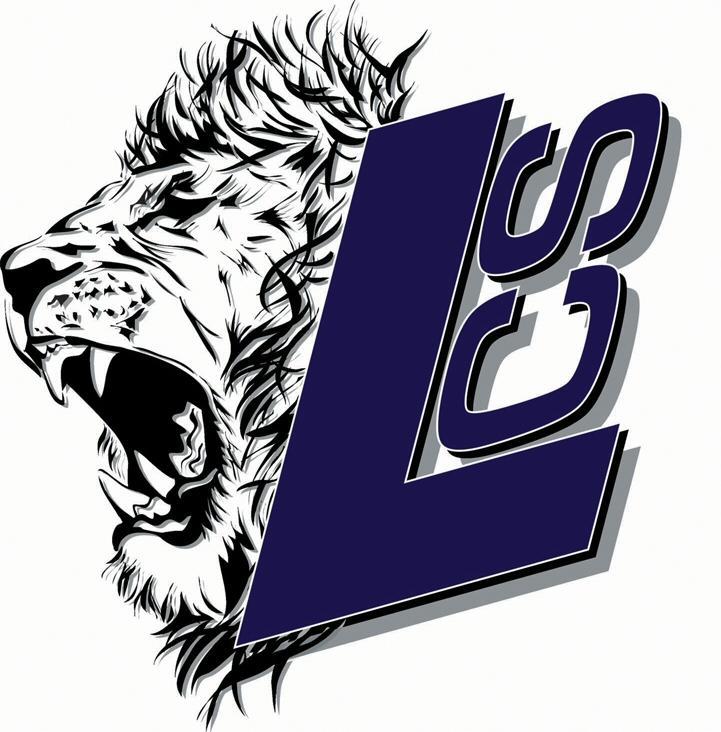  Lakeside Christian School 2016-2017 Calendar Please check the school website for updates to the calendar throughout the year.  updated 1/14/2016Monday, July 4Office Closed – 4th of July HolidayMonday, July 25First Day for New StaffMonday, August 1First Day for Returning Teachers Monday, August 8Parent Orientation 7 PM/Open House – 2 PM to 5PMWednesday, August 10First Day of School (full day)Monday, September 5No School - Labor DayTuesday, October 11End of 1st QuarterWednesday, October 12No School – Professional Development DayMonday, November 21 - Friday, November 25No School – Thanksgiving Vacation Monday, November 28School resumes – 8:00 amFriday, December 16Half Day for Elementary Students:  Noon DismissalNo School for Middle School StudentsEnd of 2nd Quarter/1st SemesterMonday, December 19, 2016 – Monday, January 2, 2017No School – Christmas VacationMonday, January 2No School for Students- Professional Development DayTuesday, January 3School resumes – 8:00 amMonday, January 16No School - Martin Luther King Jr. DayMonday, February 20No School – Professional Development DayFriday, March 10End of 3rd QuarterMonday, March 13 -Monday, March 20No School – Spring BreakMonday, March 20No School for Students - Professional Development DayFriday, April 14No School - Good FridayThursday, May 25Last Day of School for Elementary and Middle SchoolMonday, May 29No School – Memorial DayTuesday, May 30– Friday, June 2Final exams for High SchoolFriday, June 2End of 4th Quarter/2nd SemesterHS Graduation – 7:00 pm @ Lakeside Community Chapel